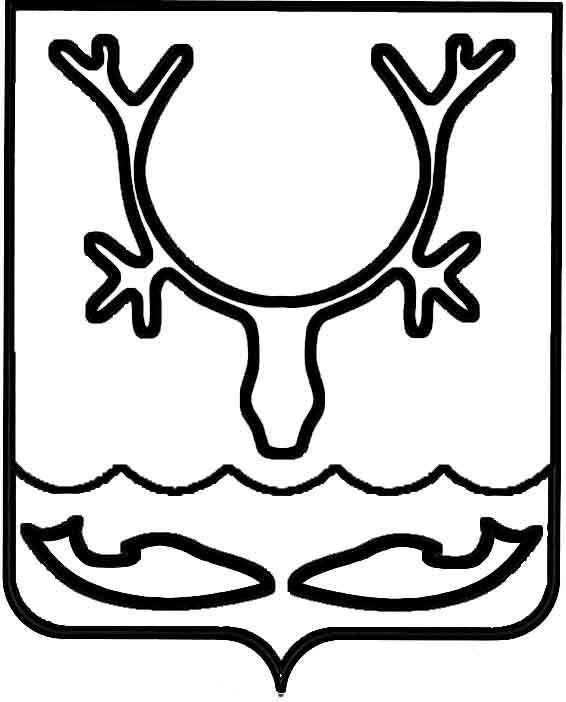 Администрация МО "Городской округ "Город Нарьян-Мар"РАСПОРЯЖЕНИЕот “____” __________________ № ____________		г. Нарьян-МарОб утверждении плана реализации муниципальной программы муниципального образования "Городской округ "Город Нарьян-Мар" "Создание условий для экономического развития" на 2017 годВ соответствии с решением Совета городского округа "Город Нарьян-Мар"                          от 14.12.2016 № 314-р "О бюджете МО "Городской округ "Город Нарьян-Мар"                   на 2017 год", постановлением Администрации МО "Городской округ "Город Нарьян-Мар" от 30.07.2013 № 1496 "Об утверждении порядка разработки, реализации и оценки эффективности муниципальных программ муниципального образования "Городской округ "Город Нарьян-Мар": 1.	Утвердить план реализации муниципальной программы муниципального образования "Городской округ "Город Нарьян-Мар" "Создание условий                             для экономического развития" на 2017 год.2.	Настоящее распоряжение вступает в силу со дня его подписания. 1301.20178-рГлава МО "Городской округ "Город Нарьян-Мар" Т.В.ФедороваПриложениек распоряжению АдминистрацииМО "Городской округ "Город Нарьян-Мар"от 13.01.2017 № 8-рПлан 
реализации муниципальной программы муниципального образования "Городской округ "Город Нарьян-Мар" 
"Создание условий для экономического развития"  
на 2017 годПриложениек распоряжению АдминистрацииМО "Городской округ "Город Нарьян-Мар"от 13.01.2017 № 8-рПлан 
реализации муниципальной программы муниципального образования "Городской округ "Город Нарьян-Мар" 
"Создание условий для экономического развития"  
на 2017 годПриложениек распоряжению АдминистрацииМО "Городской округ "Город Нарьян-Мар"от 13.01.2017 № 8-рПлан 
реализации муниципальной программы муниципального образования "Городской округ "Город Нарьян-Мар" 
"Создание условий для экономического развития"  
на 2017 годПриложениек распоряжению АдминистрацииМО "Городской округ "Город Нарьян-Мар"от 13.01.2017 № 8-рПлан 
реализации муниципальной программы муниципального образования "Городской округ "Город Нарьян-Мар" 
"Создание условий для экономического развития"  
на 2017 годПриложениек распоряжению АдминистрацииМО "Городской округ "Город Нарьян-Мар"от 13.01.2017 № 8-рПлан 
реализации муниципальной программы муниципального образования "Городской округ "Город Нарьян-Мар" 
"Создание условий для экономического развития"  
на 2017 годПриложениек распоряжению АдминистрацииМО "Городской округ "Город Нарьян-Мар"от 13.01.2017 № 8-рПлан 
реализации муниципальной программы муниципального образования "Городской округ "Город Нарьян-Мар" 
"Создание условий для экономического развития"  
на 2017 годПриложениек распоряжению АдминистрацииМО "Городской округ "Город Нарьян-Мар"от 13.01.2017 № 8-рПлан 
реализации муниципальной программы муниципального образования "Городской округ "Город Нарьян-Мар" 
"Создание условий для экономического развития"  
на 2017 годПриложениек распоряжению АдминистрацииМО "Городской округ "Город Нарьян-Мар"от 13.01.2017 № 8-рПлан 
реализации муниципальной программы муниципального образования "Городской округ "Город Нарьян-Мар" 
"Создание условий для экономического развития"  
на 2017 годПриложениек распоряжению АдминистрацииМО "Городской округ "Город Нарьян-Мар"от 13.01.2017 № 8-рПлан 
реализации муниципальной программы муниципального образования "Городской округ "Город Нарьян-Мар" 
"Создание условий для экономического развития"  
на 2017 годПриложениек распоряжению АдминистрацииМО "Городской округ "Город Нарьян-Мар"от 13.01.2017 № 8-рПлан 
реализации муниципальной программы муниципального образования "Городской округ "Город Нарьян-Мар" 
"Создание условий для экономического развития"  
на 2017 годПриложениек распоряжению АдминистрацииМО "Городской округ "Город Нарьян-Мар"от 13.01.2017 № 8-рПлан 
реализации муниципальной программы муниципального образования "Городской округ "Город Нарьян-Мар" 
"Создание условий для экономического развития"  
на 2017 годПриложениек распоряжению АдминистрацииМО "Городской округ "Город Нарьян-Мар"от 13.01.2017 № 8-рПлан 
реализации муниципальной программы муниципального образования "Городской округ "Город Нарьян-Мар" 
"Создание условий для экономического развития"  
на 2017 годПриложениек распоряжению АдминистрацииМО "Городской округ "Город Нарьян-Мар"от 13.01.2017 № 8-рПлан 
реализации муниципальной программы муниципального образования "Городской округ "Город Нарьян-Мар" 
"Создание условий для экономического развития"  
на 2017 годПриложениек распоряжению АдминистрацииМО "Городской округ "Город Нарьян-Мар"от 13.01.2017 № 8-рПлан 
реализации муниципальной программы муниципального образования "Городской округ "Город Нарьян-Мар" 
"Создание условий для экономического развития"  
на 2017 годПриложениек распоряжению АдминистрацииМО "Городской округ "Город Нарьян-Мар"от 13.01.2017 № 8-рПлан 
реализации муниципальной программы муниципального образования "Городской округ "Город Нарьян-Мар" 
"Создание условий для экономического развития"  
на 2017 годПриложениек распоряжению АдминистрацииМО "Городской округ "Город Нарьян-Мар"от 13.01.2017 № 8-рПлан 
реализации муниципальной программы муниципального образования "Городской округ "Город Нарьян-Мар" 
"Создание условий для экономического развития"  
на 2017 годПриложениек распоряжению АдминистрацииМО "Городской округ "Город Нарьян-Мар"от 13.01.2017 № 8-рПлан 
реализации муниципальной программы муниципального образования "Городской округ "Город Нарьян-Мар" 
"Создание условий для экономического развития"  
на 2017 годПриложениек распоряжению АдминистрацииМО "Городской округ "Город Нарьян-Мар"от 13.01.2017 № 8-рПлан 
реализации муниципальной программы муниципального образования "Городской округ "Город Нарьян-Мар" 
"Создание условий для экономического развития"  
на 2017 годОтветственный исполнитель муниципальной программы Администрация МО "Городской округ "Город Нарьян-Мар" в лице управления экономического и инвестиционного развития Ответственный исполнитель муниципальной программы Администрация МО "Городской округ "Город Нарьян-Мар" в лице управления экономического и инвестиционного развития Ответственный исполнитель муниципальной программы Администрация МО "Городской округ "Город Нарьян-Мар" в лице управления экономического и инвестиционного развития Ответственный исполнитель муниципальной программы Администрация МО "Городской округ "Город Нарьян-Мар" в лице управления экономического и инвестиционного развития Ответственный исполнитель муниципальной программы Администрация МО "Городской округ "Город Нарьян-Мар" в лице управления экономического и инвестиционного развития Ответственный исполнитель муниципальной программы Администрация МО "Городской округ "Город Нарьян-Мар" в лице управления экономического и инвестиционного развития Ответственный исполнитель муниципальной программы Администрация МО "Городской округ "Город Нарьян-Мар" в лице управления экономического и инвестиционного развития Ответственный исполнитель муниципальной программы Администрация МО "Городской округ "Город Нарьян-Мар" в лице управления экономического и инвестиционного развития Ответственный исполнитель муниципальной программы Администрация МО "Городской округ "Город Нарьян-Мар" в лице управления экономического и инвестиционного развития № п/пНаименование мероприятия Ответственный исполнитель
(ФИО, должность)Ответственный исполнитель
(ФИО, должность)Планируемый срок проведения торгов 
(в случае необходимости) Срок начала реализации мероприятия Срок окончания реализации мероприятияОжидаемый 
результатФинансирование 
2017 года
 (тыс. руб.)Финансирование 
2017 года
 (тыс. руб.)№ п/пНаименование мероприятия Ответственный исполнитель
(ФИО, должность)Ответственный исполнитель
(ФИО, должность)Планируемый срок проведения торгов 
(в случае необходимости) Срок начала реализации мероприятия Срок окончания реализации мероприятияОжидаемый 
результатФинансирование 
2017 года
 (тыс. руб.)Финансирование 
2017 года
 (тыс. руб.)№ п/пНаименование мероприятия Ответственный исполнитель
(ФИО, должность)Ответственный исполнитель
(ФИО, должность)Планируемый срок проведения торгов 
(в случае необходимости) Срок начала реализации мероприятия Срок окончания реализации мероприятияОжидаемый 
результатФинансирование 
2017 года
 (тыс. руб.)Финансирование 
2017 года
 (тыс. руб.)№ п/пНаименование мероприятия Ответственный исполнитель
(ФИО, должность)Ответственный исполнитель
(ФИО, должность)Планируемый срок проведения торгов 
(в случае необходимости) Срок начала реализации мероприятия Срок окончания реализации мероприятияОжидаемый 
результатФинансирование 
2017 года
 (тыс. руб.)Финансирование 
2017 года
 (тыс. руб.)№ п/пНаименование мероприятия Ответственный исполнитель
(ФИО, должность)Ответственный исполнитель
(ФИО, должность)Планируемый срок проведения торгов 
(в случае необходимости) Срок начала реализации мероприятия Срок окончания реализации мероприятияОжидаемый 
результатФинансирование 
2017 года
 (тыс. руб.)Финансирование 
2017 года
 (тыс. руб.)1233456788                                 1. Финансовая поддержка субъектов малого и среднего предпринимательства                                 1. Финансовая поддержка субъектов малого и среднего предпринимательства                                 1. Финансовая поддержка субъектов малого и среднего предпринимательства                                 1. Финансовая поддержка субъектов малого и среднего предпринимательства                                 1. Финансовая поддержка субъектов малого и среднего предпринимательства                                 1. Финансовая поддержка субъектов малого и среднего предпринимательства                                 1. Финансовая поддержка субъектов малого и среднего предпринимательства                                 1. Финансовая поддержка субъектов малого и среднего предпринимательства                                 1. Финансовая поддержка субъектов малого и среднего предпринимательства                                 1. Финансовая поддержка субъектов малого и среднего предпринимательства1.1.Содействие субъектам малого и среднего предпринимательства в привлечении коммерческих кредитовСочнева Е.А. - начальник УЭ и ИР,
Оленицкая В.С. - 
начальник отдела ИП и П УЭ и ИРСочнева Е.А. - начальник УЭ и ИР,
Оленицкая В.С. - 
начальник отдела ИП и П УЭ и ИРне проводятсяв течение года
по мере обращения субъектов М и СП в течение года
по мере обращения субъектов М и СП расширение доступа субъектам М и СП к финансовым ресурсамбез финансированиябез финансирования1.2.Изменение корректирующего коэффициента базовой доходности К2 для исчисления единого налога на вмененный доходСочнева Е.А. - начальник УЭ и ИР,
Оленицкая В.С. - 
начальник отдела ИП и П УЭ и ИРСочнева Е.А. - начальник УЭ и ИР,
Оленицкая В.С. - 
начальник отдела ИП и П УЭ и ИРне проводятсярассматривается возможность изменения коэффициента в случае обращения субъектов                  М и СПрассматривается возможность изменения коэффициента в случае обращения субъектов                  М и СПснижение налоговой нагрузки отдельным категориям               М и СПбез финансированиябез финансирования1.3.Предоставление грантов начинающим предпринимателям на создание собственного бизнесаСочнева Е.А. - начальник УЭ и ИР,
Оленицкая В.С. - 
начальник отдела ИП и П УЭ и ИРСочнева Е.А. - начальник УЭ и ИР,
Оленицкая В.С. - 
начальник отдела ИП и П УЭ и ИРне проводятсяиюльиюльосуществление финансовой поддержки субъектов М и СП,
увеличение количества субъектов М и СП800,00800,001.4.Предоставление субсидий субъектам малого и среднего предпринимательства на возмещение части затрат                 по приобретению имуществаСочнева Е.А. - начальник УЭ и ИР,
Оленицкая В.С. - 
начальник отдела ИП и П УЭ и ИРСочнева Е.А. - начальник УЭ и ИР,
Оленицкая В.С. - 
начальник отдела ИП и П УЭ и ИРне проводятсяежеквартально, по мере поступления заявлений ежеквартально, по мере поступления заявлений осуществление финансовой поддержки субъектов М и СП,
увеличение количества субъектов М и СП1410,001410,001.5.Субсидия на возмещение части затрат по коммунальным услугам субъектам малого и среднего предпринимательства, оказывающим персональные услуги, ремонт бытовых изделий и предметов личного пользованияСочнева Е.А. - начальник УЭ и ИР,
Оленицкая В.С. - 
начальник отдела ИП и П УЭ и ИРСочнева Е.А. - начальник УЭ и ИР,
Оленицкая В.С. - 
начальник отдела ИП и П УЭ и ИРне проводятсяежеквартально, по мере поступления заявлений ежеквартально, по мере поступления заявлений осуществление финансовой поддержки субъектов М и СП,
увеличение количества субъектов М и СП640,00640,001.6.Субсидия по возмещению части затрат субъектам малого и среднего предпринимательства за аренду помещений, оказывающим услуги по ремонту бытовых изделий и предметов личного пользованияСочнева Е.А. - начальник УЭ и ИР,
Оленицкая В.С. - 
начальник отдела ИП и П УЭ и ИРСочнева Е.А. - начальник УЭ и ИР,
Оленицкая В.С. - 
начальник отдела ИП и П УЭ и ИРне проводятсяежеквартально, по мере поступления заявлений ежеквартально, по мере поступления заявлений осуществление финансовой поддержки субъектов М и СП,
увеличение количества субъектов М и СП115,00115,001.7.Предоставление субсидий субъектам малого и среднего предпринимательства на возмещение части затрат, связанных с реализацией энергосберегающих мероприятий, включая затраты на приобретение и внедрение энергоэффективных технологий, оборудования и материаловСочнева Е.А. - начальник УЭ и ИР,
Оленицкая В.С. - 
начальник отдела ИП и П УЭ и ИРСочнева Е.А. - начальник УЭ и ИР,
Оленицкая В.С. - 
начальник отдела ИП и П УЭ и ИРне проводятсяежеквартально по мере поступления заявлений ежеквартально по мере поступления заявлений осуществление финансовой поддержки субъектов М и СП,
увеличение количества субъектов М и СП75,0075,002. Консультационная, организационная поддержка развития малого и среднего предпринимательства2. Консультационная, организационная поддержка развития малого и среднего предпринимательства2. Консультационная, организационная поддержка развития малого и среднего предпринимательства2. Консультационная, организационная поддержка развития малого и среднего предпринимательства2. Консультационная, организационная поддержка развития малого и среднего предпринимательства2. Консультационная, организационная поддержка развития малого и среднего предпринимательства2. Консультационная, организационная поддержка развития малого и среднего предпринимательства2. Консультационная, организационная поддержка развития малого и среднего предпринимательства2. Консультационная, организационная поддержка развития малого и среднего предпринимательства2.1.Консультирование по вопросам, касающимся деятельности субъектов малого и среднего предпринимательстваСочнева Е.А. - начальник УЭ и ИР,
Оленицкая В.С. - 
начальник отдела ИП и П УЭ и ИРСочнева Е.А. - начальник УЭ и ИР,
Оленицкая В.С. - 
начальник отдела ИП и П УЭ и ИРне проводятсяпо мере обращения
в течение годапо мере обращения
в течение годаувеличение численности субъектов предпринимательствабез финансированиябез финансирования2.2.Организация "круглых столов" с субъектами малого и среднего предпринимательства по вопросам развития малого и среднего предпринимательстваСочнева Е.А. - начальник УЭ и ИР,
Оленицкая В.С. - 
начальник отдела ИП и П УЭ и ИРСочнева Е.А. - начальник УЭ и ИР,
Оленицкая В.С. - 
начальник отдела ИП и П УЭ и ИРне проводятся1 раз в полгода1 раз в полгодаинформирование о механизмах муниципальной поддержки в рамках программы, увеличение активности субъектов 
М и СП, 
решение иных проблем по предпринимательской деятельностибез финансированиябез финансирования2.3.Формирование и ведение реестра субъектов малого и среднего предпринимательства – получателей муниципальной поддержкиОленицкая В.С. - 
начальник отдела ИП и П УЭ и ИРОленицкая В.С. - 
начальник отдела ИП и П УЭ и ИРне проводятсяпо мере проведения заседания комиссии по отбору субъектов М и СП для предоставления субсидий по мере проведения заседания комиссии по отбору субъектов М и СП для предоставления субсидий размещение сведений о получателях поддержки в соответствии с законодательствомбез финансированиябез финансирования2.4.Субсидирование части затрат на подготовку кадров субъектам малого и среднего предпринимательстваОленицкая В.С. - 
начальник отдела ИП и П УЭ и ИРОленицкая В.С. - 
начальник отдела ИП и П УЭ и ИРне проводятсяежеквартально по мере поступления заявлений ежеквартально по мере поступления заявлений повышение  квалификации предпринимателей в различных сферах предприниматель ской деятельности200,00200,002.5.Организация и проведение совместно с ОГУ "ЦЗН Ненецкого автономного округа" мероприятий по вовлечению в предпринимательскую деятельность безработных гражданОленицкая В.С. - 
начальник отдела ИП и П УЭиИРОленицкая В.С. - 
начальник отдела ИП и П УЭиИРне проводятсяв соответствии с планами 
ОГУ "ЦЗН НАО"в соответствии с планами 
ОГУ "ЦЗН НАО"увеличение численности субъектов предпринимательствабез финансиро ваниябез финансиро вания2.6.Предоставление субъектам малого и среднего предпринимательства возможности пользования информационно-правовыми системами "Консультант Плюс", "Гарант"Оленицкая В.С. - 
начальник отдела ИП и П УЭ и ИРОленицкая В.С. - 
начальник отдела ИП и П УЭ и ИРне проводятсяпо мере обращения
в течение годапо мере обращения
в течение годаувеличение численности субъектов предпринимательствабез финансиро ваниябез финансиро вания3.Информационная поддержка развития малого и среднего предпринимательства3.Информационная поддержка развития малого и среднего предпринимательства3.Информационная поддержка развития малого и среднего предпринимательства3.Информационная поддержка развития малого и среднего предпринимательства3.Информационная поддержка развития малого и среднего предпринимательства3.Информационная поддержка развития малого и среднего предпринимательства3.Информационная поддержка развития малого и среднего предпринимательства3.Информационная поддержка развития малого и среднего предпринимательства3.Информационная поддержка развития малого и среднего предпринимательства3.Информационная поддержка развития малого и среднего предпринимательства3.1.Размещение в средствах массовой информации публикаций, рекламно-информационных материалов о проблемах, достижениях и перспективах развития малого и среднего предпринимательстваСочнева Е.А. - начальник УЭ и ИР,
Оленицкая В.С. - 
начальник отдела  ИП и П УЭ и ИРСочнева Е.А. - начальник УЭ и ИР,
Оленицкая В.С. - 
начальник отдела  ИП и П УЭ и ИРфевральв течение года,по мере необходимостив течение года,по мере необходимостиинформирование о проводимой работе, формирование благоприятного общественного мнения о предпринимательстве50,0050,003.2.Размещение на официальном сайте рекламно-информационных материалов о проблемах, достижениях и перспективах развития малого и среднего предпринимательстваСочнева Е.А. - начальник УЭ и ИР,
Оленицкая В.С. - 
начальник отдела  ИП и П УЭ и ИРСочнева Е.А. - начальник УЭ и ИР,
Оленицкая В.С. - 
начальник отдела  ИП и П УЭ и ИРне проводятсяежеквартальноежеквартальноинформирование о проводимой работе, формирование благоприятного общественного мнения о предпринимательствебез финансиро ваниябез финансиро вания4. Имущественная поддержка субъектов малого и среднего предпринимательства 4. Имущественная поддержка субъектов малого и среднего предпринимательства 4. Имущественная поддержка субъектов малого и среднего предпринимательства 4. Имущественная поддержка субъектов малого и среднего предпринимательства 4. Имущественная поддержка субъектов малого и среднего предпринимательства 4. Имущественная поддержка субъектов малого и среднего предпринимательства 4. Имущественная поддержка субъектов малого и среднего предпринимательства 4. Имущественная поддержка субъектов малого и среднего предпринимательства 4. Имущественная поддержка субъектов малого и среднего предпринимательства 4. Имущественная поддержка субъектов малого и среднего предпринимательства 4.1.Обеспечение субъектам малого и среднего предпринимательства доступа к неиспользуемому муниципальному имуществуУМИ и ЗОУМИ и ЗОне проводятсяпо мере 
формирования реестрапо мере 
формирования реестраобеспечение субъектов малого и среднего предпринимательства нежилыми помещениямибез финансиро ваниябез финансиро вания5. Повышение привлекательности предпринимательской деятельности5. Повышение привлекательности предпринимательской деятельности5. Повышение привлекательности предпринимательской деятельности5. Повышение привлекательности предпринимательской деятельности5. Повышение привлекательности предпринимательской деятельности5. Повышение привлекательности предпринимательской деятельности5. Повышение привлекательности предпринимательской деятельности5. Повышение привлекательности предпринимательской деятельности5. Повышение привлекательности предпринимательской деятельности5. Повышение привлекательности предпринимательской деятельности5.1.Привлечение субъектов малого и среднего предпринимательства к выполнению работ (услуг) в сфере строительства и ЖКХ, участию в муниципальном заказеСочнева Е.А. - начальник УЭ и ИР,
Оленицкая В.С. - 
начальник отдела ИП и П УЭ и ИРСочнева Е.А. - начальник УЭ и ИР,
Оленицкая В.С. - 
начальник отдела ИП и П УЭ и ИРне проводятсяв течение годав течение годапривлечение субъектов предпринимательства к муниципальному заказубез финансиро ваниябез финансиро вания5.2.Проведение конкурса на лучшее новогоднее оформление объектов торговли и общественного питанияСочнева Е.А. - начальник УЭиИР,
Оленицкая В.С. - 
начальник отдела ИП и П УЭ и ИРСочнева Е.А. - начальник УЭиИР,
Оленицкая В.С. - 
начальник отдела ИП и П УЭ и ИРне проводятсяноябрьдекабрьформирование благоприятного общественного мнения о предпринимательстве50,0050,005.3.Проведение конкурса "Лучший предприниматель года"Сочнева Е.А. - начальник УЭ и ИР,
Оленицкая В.С. - 
начальник отдела ИП и П УЭ и ИРСочнева Е.А. - начальник УЭ и ИР,
Оленицкая В.С. - 
начальник отдела ИП и П УЭ и ИРне проводятсяоктябрьоктябрьформирование благоприятного общественного мнения о предпринимательстве220,00220,005.4.Приобретение оборудования для проведения городских ярмарочно-выставочных мероприятийСочнева Е.А. - начальник УЭ и ИР,
Оленицкая В.С. - 
начальник отдела ИП и П УЭ и ИРСочнева Е.А. - начальник УЭ и ИР,
Оленицкая В.С. - 
начальник отдела ИП и П УЭ и ИРмай - июньиюньиюньорганизация проведения на качественном уровне ярмарок, выездной праздничной торговли, организация уличной торговли сельхозпродукцией250,00250,003810,003810,00